1	Kommunikative KompetenzenHör- / Hör-SehverstehenLeseverstehenDialogisches Sprechen − an Gesprächen teilnehmenMonologisches Sprechen − zusammenhängendes SprechenSchreibenSprachmittlung2	Interkulturelle Kompetenzen3	Methoden- und MedienkompetenzenTextrezeption (Leseverstehen und Hör- / Sehverstehen)InteraktionTextproduktion (Sprechen und Schreiben)LernstrategienPräsentation und MedienLernbewusstsein und Lernorganisation4	Verfügung über die sprachlichen MittelWortschatzGrammatikAussprache und IntonationOrthografie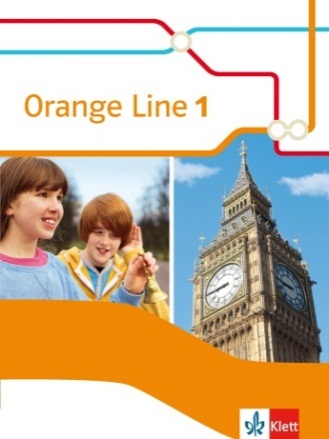 Orange Line 1 und 2Abgleich mit dem Kernlehrplan für die Gemeinschaftsschule im SaarlandKompetenzerwartungen am Ende der Doppeljahrgangsstufe 5/6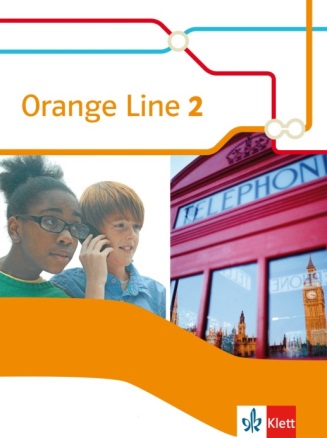 Die Schülerinnen und SchülerSeite/Übung bzw. Seiteentnehmen Hauptaussagen und/oder Einzelinformationen aus einem thematisch vorbereiteten auditiven oder audiovisuellen Text aus dem persönlichen Erfahrungsbereich der Schüler, wenn in deutlich artikulierter Standardaussprache langsam gesprochen wird und der Text eine hohe Anzahl bekannter Wörter enthält.OL 1: u. a. 31/3, 45/2, 90/2OL 2: u. a. 10/3, 81/2, 115/4Kompetenzerwartungen (A1) Die Schülerinnen und Schüler- verstehen elementare classroom conversations,- verstehen die Hauptgedanken von einfachen Interviews, didaktisierten Werbespots im Radio oder TV, wenn durch Wort- oder/und durch Bildmaterial Hilfen geboten werden,- verstehen wesentliche Einzelinformationen in einfachen, kurzen Ankündigungen/ Mitteilungen/Durchsagen aus dem Alltagsleben,- erfassen die Thematik von lehrbuchbezogenen Videoclips,- erfassen die Hauptgedanken von einfachen, klar strukturierten Kurzvorträgen (z. B. Präsentationen und Lehrervorträge), wenn die Thematik vertraut und vorbereitet ist,- verstehen die Thematik einfacher jugendgemäßer Liedvorträge.OL 1: u. a. 32/2, 35/6, 45/2OL 2: u. a. 8/2OL 1: u. a. 55/7, 58/1, 110/2OL 2: u. a. 48/2, 51/5OL 1: u. a. 18/1, 19/7, 32/2OL 2: u. a. 66-67/Listening skillsOL 1: u. a. 45/2, 103/2, 123/2OL 2: u. a. 21/2, 61/2, 101/2OL 1: u. a. 27/Step 5, 47/Step 5, 105/Step 5OL 2: u. a. 43/ Step 6, 63/ Step 5, 103/ Step 5-6OL 1: u. a. 35/8, 59/7, 117/6OL 2: u. a. 28/2, 95/7, 111/5Die Schülerinnen und Schüler Seite/Übung bzw. Seitekönnen kurze, einfache Texte aus Themenfeldern ihres unmittelbaren Interessen- und Erfahrungsbereiches lesen und verstehen, wenn der Wortschatz geläufig ist. Ein geringer Anteil international gebräuchlicher Wörter darf enthalten sein.OL 1: u. a. 22/2, 42-43/2, 80-81/2OL 2: u. a. 10/1-2, 54/2-3, 94/2-3Kompetenzerwartungen (A1) Die Schülerinnen und Schüler - entnehmen gezielt Informationen aus einfachen, klar strukturierten Sach- und Gebrauchstexten (z. B. Rezepte, Formulare, Speisekarten, Fahrpläne, Reisebroschüren, Programmzeitschriften),- verstehen die geläufigsten Hinweise an öffentlichen Orten,- verstehen Bastelanleitungen,- verstehen in einfachen narrativen Texten wesentliche Aussagen, wenn der Wortschatz überwiegend bekannt ist,- suchen und finden gezielt Informationen in einfachen, teilauthentischen oder didaktisierten Texten, zu denen sie einen unmittelbaren emotionalen Bezug haben (z. B. Sprachzeitschriften, private Briefe oder E-Mails, altersgemäße Internetseiten),- verstehen den Inhalt von Gedichten in einfacher Sprache,- lesen einen bekannten Text flüssig und sinngestaltend laut vor.OL 1: u. a. 48/1, 69, 87OL 2: u. a. 40, 50/1, 78/2, 86-87/Reading skillsOL 1: u. a. 82, 103/2, 122/1 OL 2: u. a. 38/2, 60, 80OL 1: u. a. 48/1, 49/2, 69OL2: u. a. 24-25OL 1: u. a. 80-81/2, 100-101/2, 120-121/2OL 2: u. a. 18/3, 58/3, 118/3OL 1: u. a. 44, 88, 149OL 2: u. a. 48-49, 98/2-4, 108-109, 120, 124-125OL 1: u. a. 93/7, 113/7, 148OL 2: u. a. 28/2, 150OL 1: u. a. 13/4b, 33/3b, 91/3OL 2: u. a. 63/ Step 4, 103/ Step 5Die Schülerinnen und SchülerSeite/Übung bzw. Seitekönnen sich an eingeübten kurzen Unterrichtsgesprächen beteiligen, sich zu altersgemäßen Themen, die im Unterricht behandelt wurden, äußern und sich in Alltagssituationen verständlich machen.OL 1: u. a. 13/3, 45/3, 61/12OL 2: u. a. 49/3, 61/3, 95/6Kompetenzerwartungen (A1) Die Schülerinnen und Schüler - tauschen sich mit einfachen sprachlichen Mitteln über ein verabredetes Thema situationsgerecht und adressatenbezogen aus,- stellen soziale Kontakte her durch Begrüßen, Verabschieden, Sich-Vorstellen, Danken, Entschuldigen und einfache Höflichkeitsformeln,- beginnen ein Gespräch und beenden es weitgehend angemessen,- stellen einfache Fragen, beantworten solche und reagieren auf verbale und visuelle Impulse,- äußern in einfacher Form eigene Interessen und Gefühle, machen Pläne und Vorschläge mit Hilfe vorgegebener Strukturen,- stimmen mit einfachen sprachlichen Mitteln zu und lehnen ab.OL 1: u. a. 60/8, 97/4, 99/12OL 2: u. a. 29/3, 47/3-4, 111/4OL 1: u. a. 35/7, 83/3, 103/3OL 2: u. a. 9/Culture box, 7/15, 90/Culture boxOL 1: u. a. 79/12b, 103/3, 108/1OL 2: u. a. 9/3, 37/Speaking skillsOL 1: u. a. 13/3, 21/14, 28/13OL 2: u. a. 17/10, 31/5, 73/9OL 1: u. a. 39/6, 40/9, 45/3OL 2: u. a. 15/Speaking skills, 33/8OL 1: u. a. 45/3, 61/12, 65/3OL 2: u. a. 101/3, 117/10, 121/3Die Schülerinnen und SchülerSeite/Übung bzw. Seitesprechen in einfachen eingeübten Sätzen über eigene Erlebnisse und bekannte Sachverhalte aus ausgewählten Alltagssituationen.OL 1: u. a. 13/4b, 17/13, 75/11bOL 2: u. a. 13/10b, 83/ Step 3, 113/10bKompetenzerwartungen (A1) Die Schülerinnen und Schüler können - einen kurzen auswendig gelernten Text vortragen,- Gegenstände, Personen, Bilder mittels vorgegebener Strukturen in Grundzügen beschreiben,- Vorgänge und Tätigkeiten aus dem Alltagsleben beschreiben (z. B. Tagesablauf, Koch-, Backrezepte, Bastelanleitungen),- Erlebnisse/Ereignisse in einfachen Sätzen und sinnvoller Reihenfolge wiedergeben,- Vorlieben/Abneigungen mit einfachen sprachlichen Mitteln äußern,- mit Anleitung einen kurzen Vortrag/Bericht zu einem vorbereiteten Thema geben unter Zuhilfenahme von Medien und eines ausgearbeiteten Textes.OL 1: u. a. 17/13b, 33/3b, 91/3OL 2: u. a. 23/ Step 5, 103/ Step 5, 150/2OL 1: u. a. 23/5b, 57/15, 75/11OL 2: u. a. 55/5, 93/10OL 1: u. a. 66/Checklist, 69, 87OL 2: u. a. 31/5bOL 1: u. a. 43/5b, 70/1c, 95/11bOL 2: u. a. 13/10b, 113/10b, 118/3OL 1: u. a. 39/6, 56/11, 57/15b, 65/1OL 2: u. a. 49/3, 69/3, 89/4OL 1: u. a. 26-27/Presentation, 67/Step 5, 116/2OL 2: u. a. 43/ Step 6, 63/ Step 4, 73/10bDie Schülerinnen und SchülerSeite/Übung bzw. Seiteschreiben nach Vorbereitung kurze, zusammenhängende Texte, die sich an Alltags-situationen orientieren und sich auf vertraute thematische Zusammenhänge beziehen.OL 1: u. a. 33/3, 41/11, 43/5OL 2: u. a. 13/10a, 37/10b, 53/12bKompetenzerwartungen (A1)Die Schülerinnen und Schüler können - eine einfache, kurze Nachricht notieren (note taking),- Einladung, Dank, Pläne, Vorschläge in einfachen, kurzen persönlichen Briefen, E-Mails oder SMS ausdrücken,- persönliche Angaben in ein Formular eintragen (Anmeldung bei Hotel/Jugendherberge, Info für Gastfamilien),- Fragebögen zu altersrelevanten Themen ausfüllen,- nach Vorgaben und mit sprachlichen Hilfen einen kurzen, einfachen Text schreiben,(z. B. mein Haustier, Gedichte, Werbeanzeigen),- Texte fehlerfrei ab und kurze diktierte Texte möglichst fehlerfrei aufschreiben.OL 1: u. a. 84/Step 2, 105/Step 3, 124/Step 2OL 2: u. a. 34/Study skills, 53/Study skills, 71/4OL 1: u. a. 85/Step 3, 89/1, 119/10OL 2: u. a. 109/3, 117/11Wird in Folgebänden behandeltOL 1: u. a. 66-68, 97/4-5OL 2: u. a. 44, 73/10OL 1: u. a. 33/3, 41/12, 105/Step 4OL 2: u. a. 11/5, 31/10a, 99/5OL 1: u. a. 14/2, 17/13b, 33/3aOL 2: u. a. 107/2eDie Schülerinnen und SchülerSeite/Übung bzw. Seitekönnen in elementaren Begegnungssituationen altersgemäße Redeintentionen, Textvor-lagen oder Hinweisschilder in der jeweiligen Zielsprache so versprachlichen, dass die wesentlichen Inhaltspunkte von ihren Gesprächspartnern verstanden werden.OL 1: u. a. 24/1-2, 44/1, 82/1OL 2: u. a. 20, 80, 120Kompetenzerwartungen (A1) Die Schülerinnen und Schüler treten als Sprachmittler in Alltagssituationen auf, wobei Kernaussagen aus gehörten Informationen oder kurzen Gebrauchstexten trotz sprachlicher Mängel sinngemäß ins Deutsche oder Englische übertragen werden, wenn die Situation bekannt und das Vokabular eingeübt ist.OL 1: u. a. 24/1-2, 44/1, 82/1OL 2: u. a. 40, 60, 100Die Schülerinnen und SchülerSeite/Übung bzw. Seiteentwickeln schrittweise ein Bewusstsein für Gemeinsamkeiten und Unterschiede in ihrem eigenen und dem angelsächsischen Lebensraum. Bei Begegnung mit der englisch-sprachigen Kultur reagieren sie aufgeschlossen und angemessen.OL 1: u. a. 44/2, 64/2, 103/Culture boxOL 2: u. a. 34/Culture box, 68-69, 82-83Kompetenzerwartungen Die Schülerinnen und Schüler - wenden eingeübte, elementare Kommunikations- und Interaktionsregeln aus dem angelsächsischen Sprachraum an,- begegnen kultureller Vielfalt,- entwickeln Kompetenzen im Umgang mit kulturspezifischen Verhaltensweisen und Andersartigkeit.OL 1: u. a. 79/12b, 102/2, 108-109 OL 2: u. a. 9/3, 9/Culture box, 90/Culture boxOL 1: u. a. 70/1, 82/Text, 122OL 2: u. a. 34/Culture box, 69/Culture box, 148-149OL 1: u. a. 25/2, 45/2, 65/2OL 2: u. a. 9/3, 60, 90/Culture boxDie Schülerinnen und SchülerSeite/Übung bzw. Seiteverfügen über altersgemäße fachliche und fachübergreifende Arbeitstechniken.OL 1: u. a. 31/1-4, 46/Study skills, 178-181OL 2: u. a. 63/Study skills, 79/Group skills, 180-185Die Schülerinnen und SchülerSeite/Übung bzw. SeiteDie Schülerinnen und Schüler übertragen unter Anleitung die bisher erworbenen Hör- und Lesetechniken auf unterschiedliche Textsorten im Fremdsprachenunterricht. Sie können - vor dem Hören/Lesen eines Textes Vorerwartungen sammeln und sich eine Vorstellung von den möglichen Textinhalten machen,- außersprachliche Entschlüsselungshilfen wie situativen Kontext, Vorwissen über Sachverhalte, Mimik, Gestik und Bildinformation nutzen,- Signalwörter, Schlüsselbegriffe und bei Hörtexten Intonation und Betonung als Verständnishilfen nutzen,- Hör-Seh- und Lesetexte unter Zuhilfenahme der visuellen Information global entschlüsseln,- auf gehörte/gelesene Informationen handelnd reagieren: Wegstrecken auf einem Plan nachvollziehen, Aufschreiben von Zeiten, Ausfüllen von einfachen Tabellen, Anfertigen von Zeichnungen etc.OL 1: u. a. 65/1, 72/1, 154/1OL 2: u. a. 14/1, 38/1, 98/1OL 1: u. a. 45/Viewing skills, 51/2b, 63/2 (Bilder)OL 2: u. a. 21/Viewing skills, 28/1, 91/3OL 1: u. a. 31/2, 32/Listening skills, 51/2bOL 2: u. a. 15/5, 94/1, 114/1OL 1: u. a. 45/2, 65/2, 103/2OL 2: u. a. 48/1, 58/2, 74/1OL 1: u. a. 13/4, 23/5, 121/5OL 2: u. a. 50/4, 79/4b, 119/4bDie Schülerinnen und Schüler beherrschen die folgenden Lese- bzw. Hörtechniken:- Scanning - suchendes Lesen / listening for specific information - um im Text eine bestimmte Information aufzufinden /zum Herausfiltern von Einzelinformationen, um Entscheidungen für sich selbst oder Dritte zu treffen,- Skimming - überfliegendes Lesen / listening for gist - um die Thematik eines Textes zu erfassen (global),- Reading / listening for detail  – um Texte in ihren Details zu erfassen.OL 1: u. a. 92/3, 105/Step 3, 121/3OL 2: u. a. 8/1, 29/2, 87/2OL 1: u. a. 23/Reading skills, 62/Reading skills, 51/1OL 2: u. a. 48/1a, 87/1, 98/3OL 1: u. a. 14/3, 31/4, 81/3-4OL 2: u. a. 18/3, 38/3, 87/3Die Schülerinnen und SchülerSeite/Übung bzw. Seite- verfügen über ein begrenztes Repertoire an grundlegenden sprachlichen Mustern und Techniken, um Kommunikation aufrecht zu erhalten (Rückfragen, verbale „Pausenfüller“, Bitte um Wiederholung),- verfügen über grundlegende sprachliche Muster und Techniken, um in vorhersehbaren Situationen auf Äußerungen des Partners zu reagieren (z. B. Gesprächsbeginn/ Gesprächsende, Entschuldigung, Zustimmung, Anlehnung, Vorschlag),- wenden unter Anleitung einfache Techniken des Vermittelns zwischen Ausgangs- und Zielsprache.OL 1: u. a. 79/Study skills, 102/Box, 109/1-5OL 2: u. a. 37/Speaking skills, 77/11bOL 1: u. a. 45/3, 65/3, 79/12OL 2: u. a. 9/3, 9/Culture box, 90/Culture boxOL 1: u. a. 24/Mediation skills, 44/1, 102/1 BoxOL 2: u. a. 20, 40, 60, 80, 100, 120Die Schülerinnen und SchülerSeite/Übung bzw. Seite- entnehmen unter Anleitung Informationen aus vorgegebenen kurzen, einfachen Text-quellen wie z. B. aus Bildern, Postern, didaktisierten Texten,- verwenden Techniken des Ideensammelns (z. B. mind map, notes) zur Vorbereitung eigener Texte oder Minipräsentationen,- erstellen nach vorgegebenen sprachlichen Mustern und inhaltlichen Vorgaben einfache, kurze Texte,- führen nach Anleitung die Schritte des Schreibprozesses durch: Entwerfen, Schreiben, Überarbeiten,- stellen im szenischen Spiel Texte oder Textpassagen nach.OL 1: u. a. 43/2-4, 73/4, 105/Step 3OL 2: u. a. 42/ Step 2, 62/Step 2, 125/Study skillsOL 1: u. a. 26/Step 1, 84/Step 2, 104-105/Step 1-3OL 2: u. a. 42/ Step 2, 62/ Step 2, 107/2aOL 1: u. a. 63/4, 71/4, 91/3OL 2: u. a. 11/5, 99/5a, 118/3OL 1: u. a. 46-47/Step1-5, 84-85/Step 1-4, 88-89OL 2: u. a. 23/ Step 3, 63/Study skills, 107/Writing skillsOL 1: u. a. 81/5, 102/2, 109/5OL 2: u. a. 22-23, 36/8, 77/11Diese beziehen sich auf sprachliche Mittel, Aussprache, Intonation, Orthografie und Grammatik. Die Schülerinnen und Schüler Seite/Übung bzw. Seite- verwenden unter Anleitung Hilfsmittel wie Wortschatzlisten im Anhang des Lehrwerkes, zweisprachige Wörterbücher und den grammatischen Anhang des Lehrbuches zum Nachschlagen und Lernen,- erproben Strategien zum Vokabellernen,- üben grundlegende Formen der Wortschatzarbeit ein (leicht verständliche Definitionen zuordnen, Wortfelder erweitern, Wortfamilien finden, mind map),- erwerben elementare Merktechniken - lernen bei Gruppen- oder Partnerarbeit Englisch als Verkehrssprache anzuwenden.OL 1: u. a. 160-177, 186-238, 239-268OL 2: u. a. 47/1, 107/2a, 240OL 1: u. a. 182, 187ff./rechte Spalte, 203/Word bankOL 2: u. a. 186/Vocabulary tips, 190ffOL 1: u. a. 15/5-6, 18/2, 93/4OL 2: u. a. 71/4, 107/2a, 186/Vocabulary tipsOL 1: u. a. 39/Skills box, 182, 186OL 2: u. a. 43/Study skills, 186/Vocabulary tips, 190OL 1: u. a. 47/Step 3, 85/Step 4, 185OL 2: u. a. 62-63, 82-83, 122-123Die Schülerinnen und SchülerSeite/Übung bzw. Seitelernen unter Anleitung - mit modernen Medien (z. B. Tageslichtprojektor, CD-Spieler, Computer) umzugehen,- nach konkreten Vorgaben im Internet Informationen zu vertrauten Themen zu suchen,- Präsentationstechniken zur Darstellung von Arbeitsergebnissen einzusetzen (z. B. Poster, Realien, Folien).OL 1: u. a. 45/2, 67/Step 4, 81/5b)OL 2: u. a. 43/ Step 4, 63/ Step 4, 89/Culture boxOL 1: u. a. 63/4b, 82, 88OL 2: u. a. 42/ Step 2, 62/ Step 2, 125/Study skillsOL 1: u. a. 27/Step 4, 46-47, 66-67OL 2: u. a. 42-43, 62-63, 102-103Die Schülerinnen und SchülerSeite/Übung bzw. Seitewerden schrittweise vorbereitet, um - eigene Fehlerschwerpunkte zu erkennen und diese Erkenntnis in ihren weiteren Lernprozess einzubeziehen,- ihre Arbeitszeit dem Stoffumfang entsprechend einzuteilen,- ihren Lernfortschritt einzuschätzen anhand vorgegebener Kriterien (Portfolio),- zielgerichtet in unterschiedlichen Sozialformen zu arbeiten,- unter Anleitung einzelne Schritte der Projektarbeit durchzuführen (Planung, Verwertung von gegebenen Informationen, Umsetzung, Dokumentation, Auswertung),- zunehmend selbstständig und kooperativ zu arbeiten,- projektorientiert zu arbeiten,- den Nutzen der Fremdsprache für persönliche Kontakte zu erkennen.OL 1: u. a. 27/Group skills, 67/Group skills, 85/Group skillsOL 2: u. a. 63/Study skills, 103/Study skills, 107/2OL 2: u. a. 22-23, 42-43, 102-103OL 1: u. a. 84/Checklist, 95/11a, 113/7OL 2: u. a. 22/Checklist, 42/Checklist, 82/ChecklistOL 1: u. a. 33/3, 35/7, 37/11OL 2: u. a. 22-23, 42-43, 106-107/Writing skillsOL 1: u. a. 46-47, 66-67, 84-85OL 2: u. a. 62-63, 82-83, 122-123OL 1: u. a. 27/Step 5, 85/Step 4, 125/Step 7OL 2: u. a. 22-23, 42-43, 102-103OL 1: u. a. 26-27, 104-105, 126-127 OL 2: u. a. 62-63, 82-83, 122-123OL 1: u. a. 24/1-2, 43/5a, 88OL 2: u. a. 60/1, 69/3, 120Seite/Übung bzw. SeiteHinreichender Wortschatz ist Voraussetzung für erfolgreiche Kommunikation. Damit kommt dem Wortschatzerwerb besondere Bedeutung zu. Die Schüler verfügen über den Wortschatz, den sie in konkreten Alltagssituationen und zum Ausdruck elementarer Bedürfnisse benötigen. Dabei übersteigt der rezeptive sehr deutlich den produktiven Wortschatz.OL 1: u. a. 182-238, 239-268OL 2: u. a. 190-283Die Schülerinnen und SchülerSeite/Übung bzw. Seitesind in der Lage, ihre Redeabsichten verständlich zu formulieren, auch wenn sie nur einfache Strukturen beherrschen und Fehler machen bei Strukturen und Satzmustern. Auch in diesem Bereich verstehen die Schülerinnen und Schüler wesentlich mehr als sie anwenden können. Im Einzelnen können sie- einfache Fragen stellen und beantworten, - bejahte und verneinte Aussagen machen, - Sachverhalte und Handlungen als gegenwärtig und vergangen darstellen (beschreiben, berichten, erzählen), - ausdrücken, was erlaubt, verboten bzw. geboten ist, - momentan ablaufende Ereignisse oder Handlungen beschreiben (z. B. Bildbeschrei-bungen), - Personen oder Sachen bezeichnen und beschreiben (z. B. Familien/Freunde), - Mengen angeben (z. B. bei Einkäufen),- Aufforderungen, Bitten, Wünsche äußern, Vorschläge machen (z. B. zur Freizeit-gestaltung), - Informationen erfragen und weitergeben (z. B. Wegbeschreibungen, Uhrzeit), - Vergleiche anstellen (z. B. Vorlieben und Abneigungen deutlich machen), - Besitzverhältnisse darstellen, - einfachste Konnektoren einsetzen (z. B. and, or, but, because).OL 1: u. a. 20-21, 60-61, 169/G10OL 2: u. a. 12/7, 72/7, 92/7OL 1: u. a. 16-17, 56-57, 167-168/G8-9OL 2: u. a. 17/10, 72/8, 96/9OL 1: u. a. 13/4, 19/5, 124-125OL 2: u. a. 12/7, 33/9, 72/7, 162-163, 164-165, 170-171, 173-174OL 1: u. a. 35/5-7, 36-37, 165/G6OL 2: u. a. 92-93, 96-97, 173/G14, 174/G15OL 2: u. a. 93/, 93/10, 173-174OL 1: u. a. 13/3, 14/2-3, 110/1 OL 2: u. a. 75/4, 111/3OL 1: u. a. 76/2, 77/4-6, 79/12OL 2: u. a. 168-169OL 1: u. a. 77/6, 79/12, 103/3OL 1: u. a. 58/3, 61/12, 108-109 OL 1: u. a. 123/3, 39/6, 45/3  OL 2: u. a. 52/9, 57/10, 166-167OL 1: u. a. 15/6-7, 17/13, 160/G1 OL 2: u. a. 161OL 1: u. a. 14/2, 116/1, 121/4  OL 2: u. a. 29/3, 51/6Die Schülerinnen und SchülerSeite/Übung bzw. Seitebeherrschen Aussprache bekannter Vokabeln und grundlegender Intonationsmuster so, dass eine erfolgreiche Kommunikation in alltäglichen Situationen zustande kommen kann, auch wenn der Gesprächspartner nachfragen muss. Sie erkennen ausgewählte Zeichen der Lautschrift als Aussprachehilfe. Die Aussprache orientiert sich im Wesentlichen an der Standardsprache (britische oder amerikanische Variante).OL 1: u. a. 39/7, 55/8, 183OL 2: u. a. 15/4, 75/6, 115/6Die Schülerinnen und SchülerSeite/Übung bzw. Seiteerlernen den elementaren Wortschatz, um ihn hinreichend sicher schreiben zu können. Rechtschreibfehler in selbstverfassten Texten werden in Relation zur gelungenen Kommunikation nur anteilig bewertet.OL 1: u. a. 15/5, 39/5, 71/3OL 2: u. a. 35/5, 103/Study skills, 107/2